 АРВÆРДЫН  
							                                       … Цæттæ дæ хызын дар.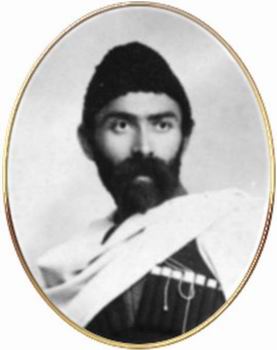 № 3  2023аз   	Тагъд де скъоламæ уай!									Тагъд де скъоламæ уай!	Æнæзивæг куы уай,-                                                                                                                                 		                         Хуыздæр бынат дæ бар…	Ацы номыры: Поздравляем с Наступающим Новым 2023  годом!Уважаемые учителя и учащиеся!   Администрация школы поздравляет Вас с наступающим 2023  годом! Желаем Вам мирного неба над головой, счастья, железного здоровья и много-много радостей.  Пусть этот год ознаменуется радостными событиями в вашей жизни и в жизни тех, кого вы любите.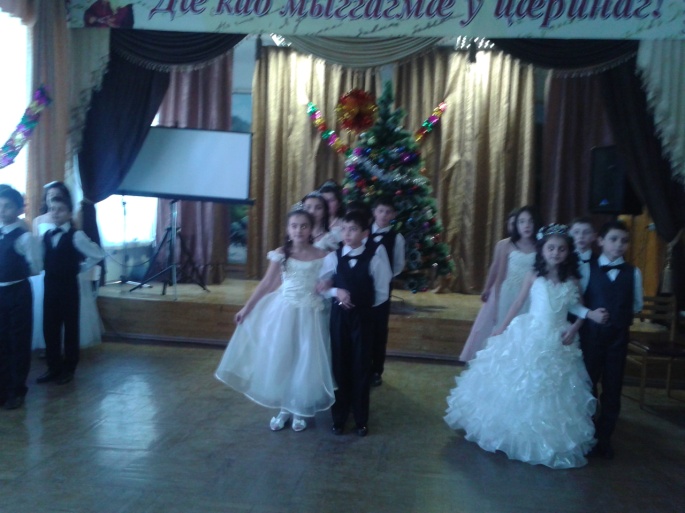 В преддверии Нового года, все ждут чуда. Учащиеся нашей школы,     получили подарки , а также билеты на посещение новогоднего представления.         Красочными и яркими получились праздники, посвященные Новому году, в школе!3 «а» класс(кл.рук. Чараева Н.Ю.)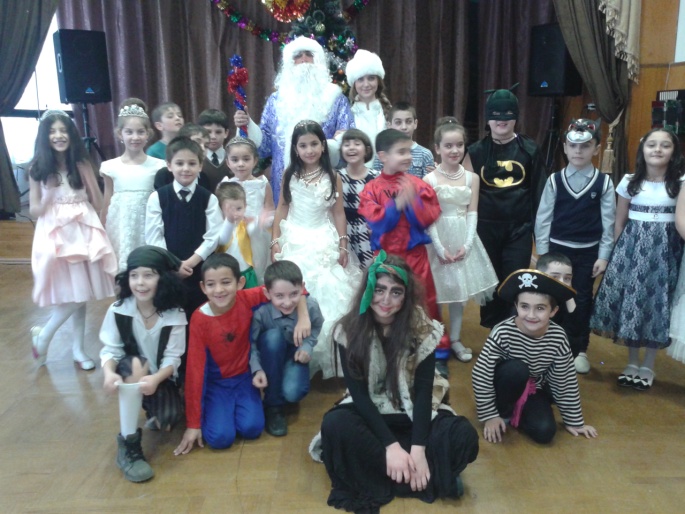 2 «а» класс(кл. рук. Макеева Р.Б.)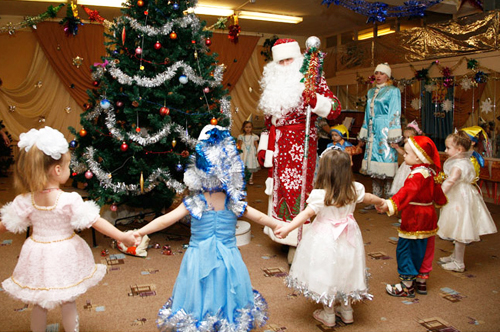 В  МБОУ СОШ №13 им.К.Хетагурова прошли мероприятия, посвященные Дню снятия Блокады Ленинграда в 1944 году.   27 января – особая дата в истории нашей страны. 80 лет назад, 27 января 1944 года, была полностью снята блокада Ленинграда. В рамках Дней воинской славы - с 25 по 28 января - в МБОУ СОШ 13 им.К.Хетагурова проходили мероприятия, посвященные освобождению Ленинграда из блокадного кольца немецко - фашистских захватчиков - одной из самых трагических страниц в истории Великой Отечественной войны и мировой истории.   Учащиеся 8а и 6б приняли участие в Республиканской акции  «БЛОКАДНЫЙ ХЛЕБ», организованном РДДМ «Движение первых» и были  награждены грамотой  за активное участие.   В школьной библиотеке работала книжная выставка: "По следам великого мужества",  во всех классах прошли классные часы.  Багаев Азамат, Дзарахохов Сармат, Габиев Хетаг, ученики 10 класса, члены Ученического самоуправления  «Нœ фыдœлты ныхас», провели  линейку для учащихся 5-11 классов.  Все мероприятия начинались со звука метронома. Ведь именно в блокадном Ленинграде находилась радиостудия, которая круглосуточно посылала в эфир стук метронома. Эти звуки означали, что Ленинград жив, сердце его бьется, город борется! В эти дни в классах звучала знаменитая Седьмая симфония Д. Шостаковича. 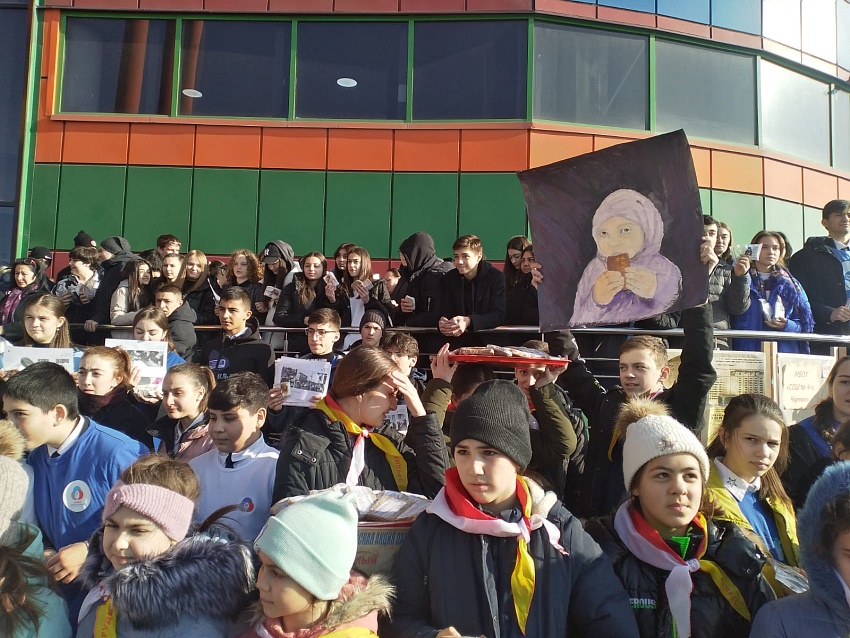 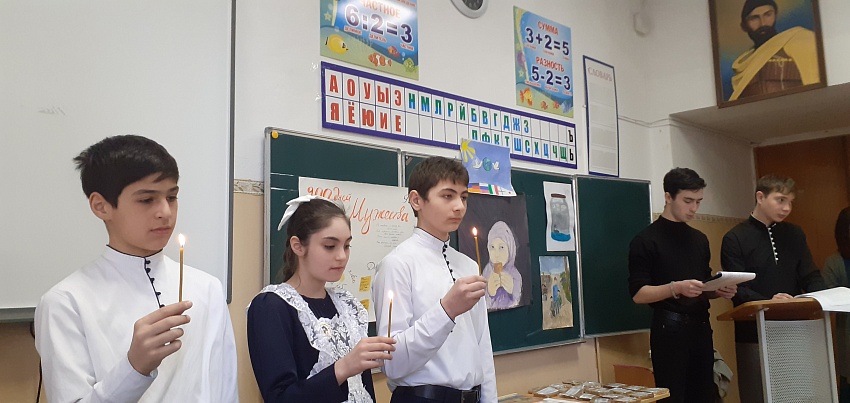 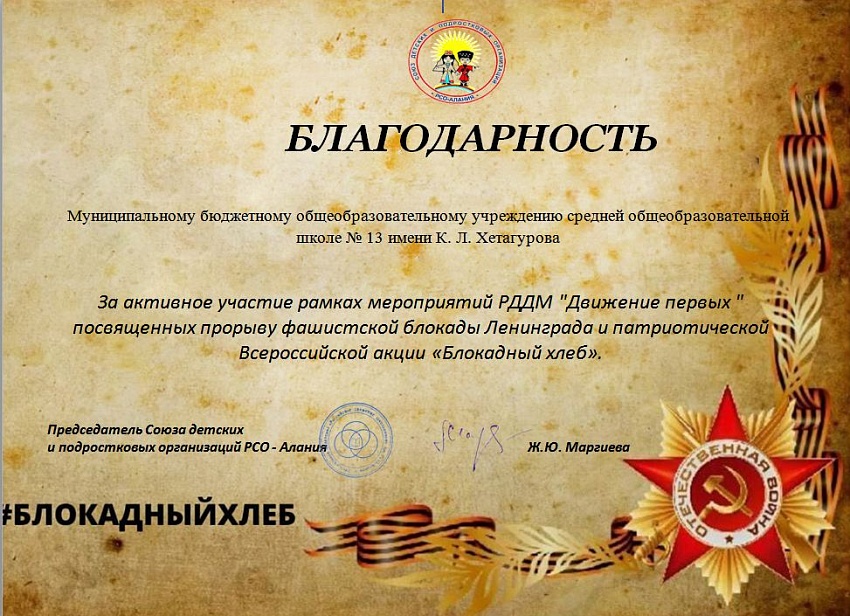 Учащиеся слушали и читали поэзию блокадного Ленинграда, познакомились с дневником Тани Савичевой, с кадрами документальной кинохроники, фотографиями той поры. Никого не оставили равнодушными рассказы о мужестве участников обороны и жителей города на Неве.«ЕСТЬ ТАКАЯ ПРОФЕССИЯ - РОДИНУ ЗАЩИЩАТЬ !»В преддверии праздника 21-22.02.2023г. в МБОУ СОШ №13 им.К.Хетагурова прошли мероприятия, посвященные Дню защитника Отечества.В этот день наша школа  по традиции отдает дань благодарности и уважения тем, кто мужественно сражался, защищая родную страну от захватчиков, а также тем, на кого и в мирное время возложена нелегкая и ответственная служба на защите Отечества.22 февраля во всех классах прошли классные часы на тему  «Есть такая профессия - Родину защищать», посвященные Дню защитника Отечества. Это праздник настоящих мужчин — смелых и отважных, ловких и надёжных, а также праздник мальчиков, которые вырастут и станут защитниками Отечества, а пока мы знакомим детей и рассказываем, что такое армия, почему 23 февраля — День Защитника Отечества.Также  22 февраля прошел праздничный концерт «Сегодня праздник Ваш, мужчины!». У  нас в  гостях были Азиев Александр ,председатель профильного комитета Совета ветеранов Республики РСО-Алании, ветераны Афгана . Эти люди — пример для нашей молодежи, они честно и мужественно выполнили свой долг перед Родиной, защищали государственные интересы страны за пределами Отечества”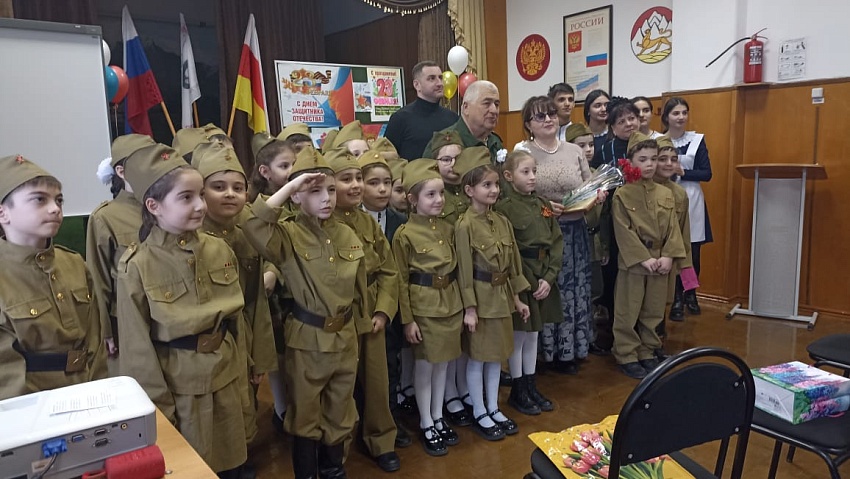 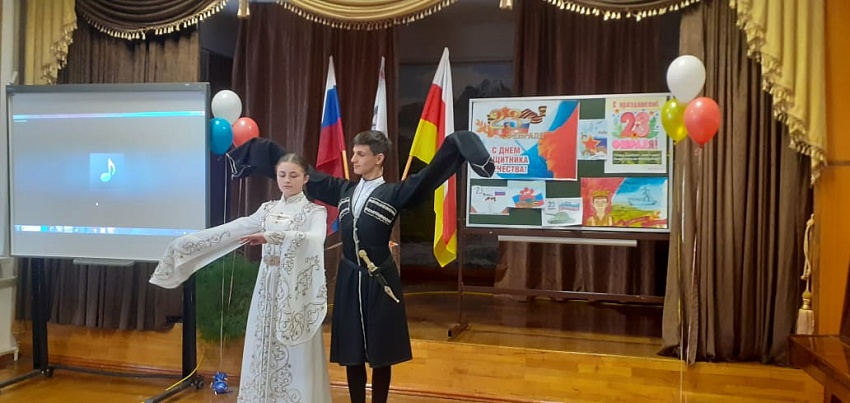 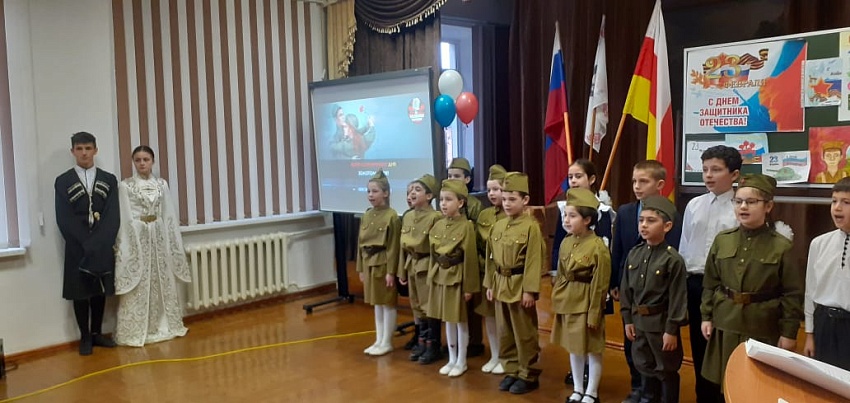 Международный день книгодарения14 февраля Активисты РДШ МБОУ СОШ №13 им.К.Хетагурова приняли активное участие в акции “Подари книгу”, посвященной Международному дню книгодарения. Мероприятие состоялось в Национальной научной библиотеке. Все любители книги, пришедшие в этот день в библиотеку, принимали участие в литературном квесте, позировали у фотозоны, рассказывали у микрофона отрывок из своего любимого произведения и смотрели аниме «Твое имя».   Мероприятие дополнили творческой частью – дети читали прозу и стихотворения собственного сочинения. Жанна Маргиева, координатор регионального отделения Российского движения школьников отметила, что цель акции состоит в том, чтобы ребята не только обменялись книгами, но и приобщались к чтению.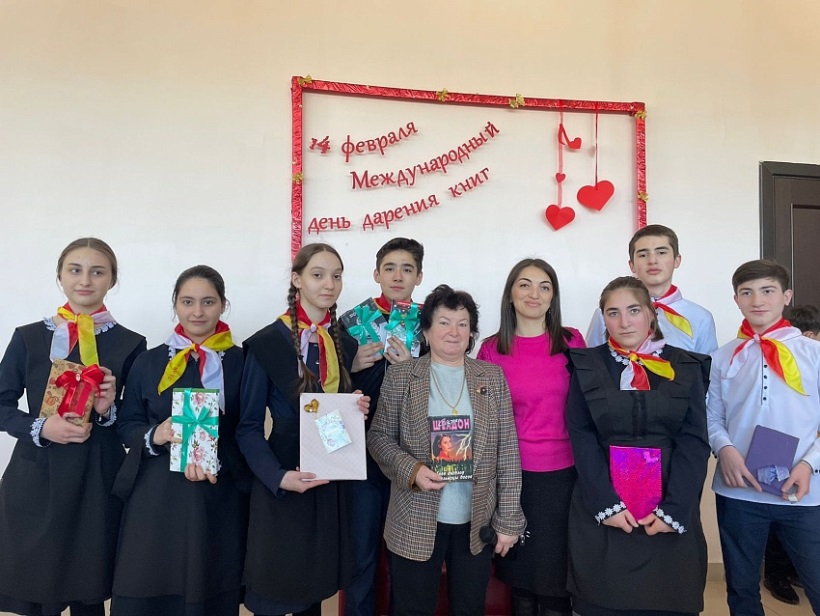 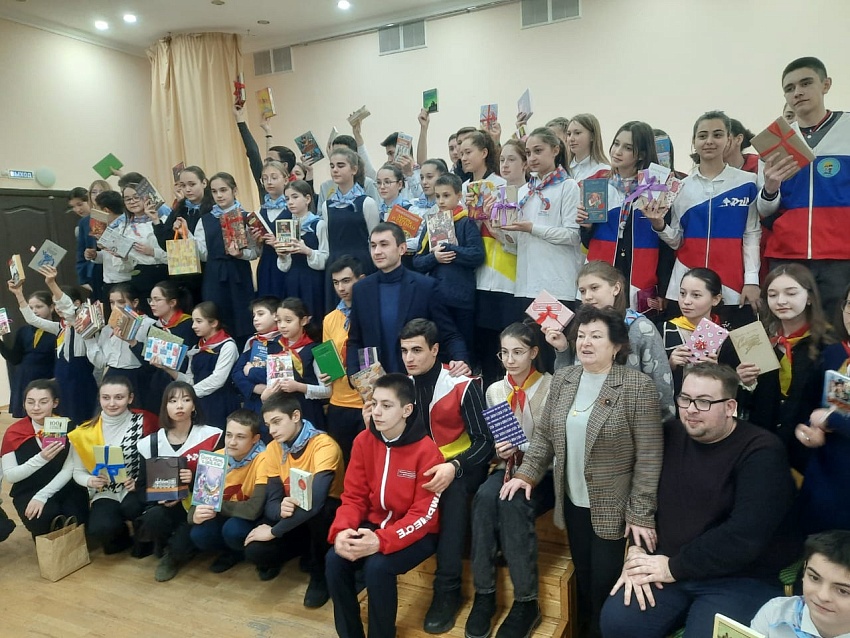 Моя будущая профессия15 февраля учащиеся МБОУ СОШ №13 Центр посетили центр «Вершина», который создан по модели «Сириуса» В образовательном центре «Вершина» есть все условия для развития талантливых детей. В год здесь могут обучатся 1500 одаренных детей. В разных форматах — дистанционный, интенсив. На территории оборудовали кампус. Ребят отбирает экспертный совет. А обучающие площадки — не только в самом центре, но и в других учреждениях. Ректор СОГУ Алан Огоев на встрече с учащимися отметил, что Северо-Осетинский государственный университет им.К.Хетагурова готов не только обучать педагогов для работы в центре, но и оказывать поддержку ребятам, помогать постигать новые вершины.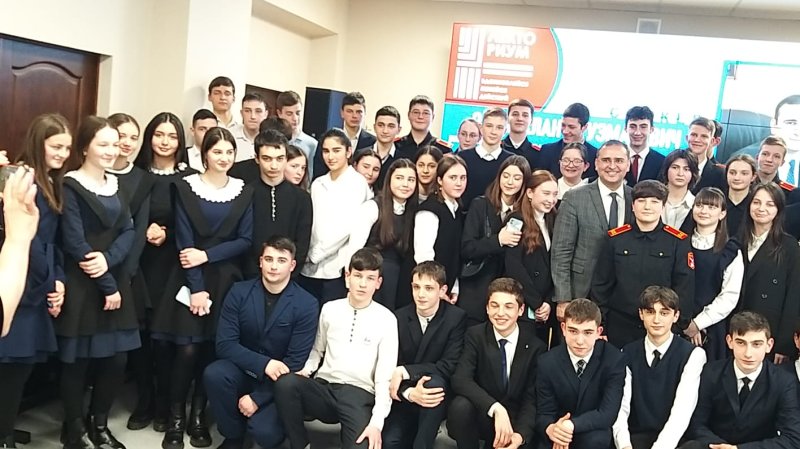 Хетæгкаты Костайы номыл 13 скъола.Газет цæуын райдыдта Рухæны мæйы   2008 азы.Газет  уагъд цæуы Хетæгкаты Къостайы номыл скъолайы  ахуыргæнджыты хъæппæрисæй.Сæйраг редактор                           Бесолты РитаГазеты цы æрмæджытæ рацæуа, уыдоныл бæрнондзинад хæссынц сæ автортæ.